                ҚАРАР                                                              ПОСТАНОВЛЕНИЕО внесение изменений в постановление главы  администрации сельского поселения Семилетовский сельсовет муниципального района Дюртюлинский район Республики Башкортостан от 16.04.2021г. № 4/5 «Об утверждении Административного регламента предоставления муниципальной услуги «Реализация преимущественного права субъектов малого и среднего предпринимательства на приобретение арендуемого недвижимого имущества, находящегося в муниципальной собственности муниципального образования, при его отчуждении» в сельском поселении Семилетовский сельсовет муниципального района Дюртюлинский район Республики Башкортостан    Рассмотрев протест Дюртюлинской межрайонной прокуратуры от 31.10.2022г. № 7-1//20800021/Прдп247-22-20288821, в соответствии с Федеральным законом от 27 июля 2010 года № 210-ФЗ «Об организации предоставления государственных и муниципальных услуг» (далее - Федеральный закон № 210-ФЗ), постановлением Правительства Республики Башкортостан от 22 апреля 2016 года № 153 «Об утверждении типового (рекомендованного) перечня муниципальных услуг, оказываемых органами местного самоуправления в Республике Башкортостан», администрация сельского поселения Семилетовский сельсовет муниципального района Дюртюлинский район Республики Башкортостан ПОСТАНОВЛЯЕТ:1. Внести в постановление главы администрации сельского поселения Семилетовский сельсовет муниципального района Дюртюлинский район Республики Башкортостан от 16.04.2021г. № 4/5 «Об утверждении Административного регламента предоставления муниципальной услуги «Реализация преимущественного права субъектов малого и среднего предпринимательства на приобретение арендуемого недвижимого имущества, находящегося в муниципальной собственности муниципального образования, при его отчуждении» в сельском поселении Семилетовский сельсовет муниципального района Дюртюлинский район Республики Башкортостан» (далее административный регламент) следующие изменения: 1.1. Пункт 2.4 административного регламента дополнить вторым и третьим абзацами следующего содержания:«При наступлении событий, являющихся основанием для предоставления государственных или муниципальных услуг, орган, предоставляющий государственную услугу, орган, предоставляющий муниципальную услугу, вправе:1) проводить мероприятия, направленные на подготовку результатов предоставления государственных и муниципальных услуг, в том числе направлять межведомственные запросы, получать на них ответы, после чего уведомлять заявителя о возможности подать запрос о предоставлении соответствующей услуги для немедленного получения результата предоставления такой услуги;2) при условии наличия запроса заявителя о предоставлении государственных или муниципальных услуг, в отношении которых у заявителя могут появиться основания для их предоставления ему в будущем, проводить мероприятия, направленные на формирование результата предоставления соответствующей услуги, в том числе направлять межведомственные запросы, получать на них ответы, формировать результат предоставления соответствующей услуги, а также предоставлять его заявителю с использованием портала государственных и муниципальных услуг и уведомлять заявителя о проведенных мероприятиях.     Случаи и порядок предоставления государственных и муниципальных услуг в упреждающем (проактивном) режиме в соответствии со вторым абзацем пункта 2.4. устанавливаются административным регламентом».1.2. Подпункт 5 пункта 1.2. административного регламента признать утратившим силу1.3. Пункт 4.3 дополнить абзацем следующего содержания:«По указанным основаниям внеплановые проверки проводятся в течении 15 дней»2. Настоящее постановление вступает в силу на следующий день, после дня его официального обнародования.3. Обнародовать настоящее постановление на информационном стенде в здании администрации сельского поселения Семилетовский сельсовет муниципального района Дюртюлинский район Республики Башкортостан по адресу: с.Семилетка, ул. Ленина, 10 и на  официальном сайте в сети «Интернет».4. Контроль за  выполнением настоящего постановления оставляю за собой. Глава сельского поселения                                                                                      Р.Р. Имаевс.Семилетка07.11.2022 г.№ 2/11Башқортостан  РеспубликаһыДүртөйлө районы муниципаль районыны Семилетка  ауыл советы ауыл биләмәһе хакимиәте башлыгы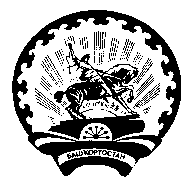 Глава сельского поселения Семилетовский сельсовет муниципального района Дюртюлинский район Республики Башкортостан 